Dear Sir / Madam,Save the Children invites your submission of tender to provide goods/services in accordance with the conditions detailed in the attached documents. Save the Children intends to issue a contract for following goods/services: Safety and Security Training and Equipment 2 YearsWe include the following information for your review:Part 1: Tender InformationPart 2: Conditions of TenderingPart 3: Terms and Conditions of Purchase (which will be signed by the successful Bidder)Part 4: Save the Children’s Child Safeguarding PolicyPart 5: Save the Children’s Anti-Bribery and Corruption PolicyPart 6: The IAPG Code of ConductYour submission must be received in the following format:Full completion of the “Tender Response” document (Sections 1-3) including copies of;Certificate of incorporation, including renewal stamp valid for 2016 Tax ID certificate and up-to-date certificate of tax payment, Audited financial accounts for 2014 and 2015Copy of insurance agreement (if applicable)Current bank statement Brief Company historySCI/SSD/ITT/2015/13 safety and Security Training Tender Committee, Save the ChildrenHai Malakal, Juba, SOUTH SUDANIf your bid does not comply with the above requirements, it may be disqualified.Your return tender must be received at the address below not later than JANUARY 15th 2016 ("the ClosingDate"). Failure to meet the Closing Date may result in the tender being void. Returned bids must remain open for consideration for a period of not less than 60 days from Closing Date. SC is under no obligation to award the contract or to award it to the lowest bidderBidders must bear all costs related to tender preparation/submission.Should you require further information or clarification on the tender requirements, please contact Natascha Ciccone via e-mail  SouthSudanTenders@savethechildren.org.We look forward to your response, and thank you for your interest in working with us.Best regards,Ian SpenceSenior Security AdvisorPART 1: TENDER INFORMATIONIntroductionSave the Children is the world’s leading independent organisation for children. We work in 120countries. We save children’s lives; we fight for their rights; we help them fulfill their potential. We worktogether, with our partners, to inspire breakthroughs in the way the world treats children and toachieve immediate and lasting change in their lives.Indicative informationThe following estimated volumes of this service are anticpated by Save the Children over thecourse of the period February 2016 – February 2017:The following estimated volumes of this service are anticipated by Save the Children for the period March 2016 –April 2017. The figures are for information purposes only and are not guaranteed level of purchase (Maximum or Minimum) by Save the Children under this contract. All costs should be included to ensure delivery as per the agreed schedule. These quantities are for information purposes only and are under no circumstances a guaranteed level of purchase by Save the Children under this contract.Specification of requirementGoods/services that may be procured under this contract are below. Bidders may bid for the entire contract or specific elements of the contract.Save the Children reserves the right to contract all, some, or none of the services.This is a best value contract; there is no guarantee that the lowest bidder will be awarded the contract.Provision of First Aid TrainingProvision of Trauma Bags and Saviour StretchersProvision of Driver TrainingAward criteriaAward of the contract will be based on the following criteria:a) ESSENTIAL CRITERIA:Bidders must meet the following criteria:	Bidder meets required specification for the products: training and kit 	Bidder’s confirmation of compliance with the attached Conditions of Tendering, Terms andConditions of Purchase, Anti-Bribery and Corruption Policy, Child Safeguarding Policy andIAPG Code of Conduct	Bidder’s registration in South Sudan: submit copies of certificate of incorporation with current stamp, tax ID certificate and up-to-date certificate of tax payment	The financial sustainability of Bidder: submit copies of current bank statement and financial audited accounts for 2013 and 2014	Bidder’s prices demonstrate an economically advantageous position for Save the Children	Bidder’s capacity to supply Save the Children (quantity and lead time)	Bidder provides satisfactory references: 2 letters from 2 separate clients from past 12 monthsPART 2: CONDITIONS OF TENDERING1.	DefinitionsIn addition to the terms defined in the Cover Letter, in these Conditions, the Following definitions apply:(a)	Award Criteria - the award criteria set out in the Invitation to Tender.(b)	Bidder - a person or organisation who bids for the tender.(c)	Conditions - the conditions set out in this 'Conditions of Tendering 'document.(d)	Cover Letter - the cover letter attached to the Tender Information Pack.(e)	Goods and/or Services - everything purchased by SCI under the contract.(f)	Invitation to Tender - the Tender Information, these Conditions, SCI’s Terms andConditions of Purchase, SCI's Child Safeguarding Policy, SCI's Anti Bribery andCorruption Policy and the IAPG Code of Conduct.(g)	SCI - Save the Children International (formerly known as The International Save theChildren Alliance Charity), a charitable company limited by guarantee registered inEngland and Wales (company number 03732267; charity number 1076822) whoseregistered office is at St Vincent House, 30 Orange Street, London, WC2H 7HH.(h)	Specification - any specification for the Goods and/or Services, including any relatedplans and drawings, supplied by SCI to the Supplier, or specifically produced by theSupplier for SCI, in connection with the tender.(i)	Supplier - the party which provides Goods and/or Services to SCI.2.	The ContractThe contract awarded shall be for the supply of goods and/or services, subject to SCI’s Termsand Conditions of Purchase (attached to these Conditions). SCI reserves the right toundertake a formal review of the contract after twelve (12) months.3.	Late tendersTenders received after the Closing Date will not be considered, unless there are in SCI’s solediscretion exceptional circumstances which have caused the delay.Correspondence	All communications from Bidders to SCI relating to the tender must be in writing 	andaddressed to the person identified in the Cover Letter. Any request for information should 	bereceived at least 5 days before the Closing Date, as defined in the Invitation to Tender.Responses to questions submitted by any Bidder will be circulated by SCI to all Bidders toensure fairness in the process5. 	Acceptance of tendersSCI may, unless the Bidder expressly stipulates to the contrary in the tender, accept whateverpart of a tender that SCI so wishes. SCI is under no obligation to accept the lowest or anytender.6.	Alternative offerIf the Bidder wishes to propose modifications to the tender (which may provide a better way toachieve SCI’s Specification) these may, at SCI's discretion, be considered as an AlternativeOffer. The Bidder must make any Alternative Offer in a separate letter to accompany theTender. SCI is under no obligation to accept Alternative Offers.7.	PricesTendered prices must be shown as both inclusive of and exclusive of any Value Added Taxchargeable or any similar tax (if applicable).8. No reimbursement of tender expensesExpenses incurred in the preparation and dispatch of the tender will not be reimbursed.9. Non Disclosure and ConfidentialityBidders must treat the Invitation to Tender, contract and all associated documentation(including the Specification) and any other information relating to SCI’s employees, servants,officers, partners or its business or affairs (the "Confidential Information”) as confidential. AllBidders shall:recognise the confidential nature of the Confidential Information;respect the confidence placed in the Bidder by SCI by maintaining the secrecy of the Confidential Information;not employ any part of the Confidential Information without SCI's prior written consent, for any purpose except that of tendering for business from SCI;not disclose the Confidential Information to third parties without SCI's prior written consent;not employ their knowledge of the Confidential Information in any way that would be detrimental or harmful to SCI;use all reasonable efforts to prevent the disclosure of the Confidential Information to third parties;notify SCI immediately of any possible breach of the provisions of this Condition 9 and acknowledge that damages may not be an adequate remedy for such a breach.10. Award ProcedureSCI’s Tender Review Committee will review the Bidders and their tenders to determine, inaccordance with the Award Criteria, whether they will award the contract to any one of them.11. Information and Record KeepingSCI shall consider any reasonable request from any unsuccessful Bidder for feedback on itstender and, where it is appropriate and proportionate to do so, provide the unsuccessfulBidder with reasons why its tender was rejected. Where applicable, this information shall beprovided within 30 business days from (but not including) the date on which SCI receives therequest.12. Anti-Bribery and CorruptionAll Bidders are required to comply fully with SCI’s Anti-Bribery and Corruption Policy (attachedto these Conditions).13. Child ProtectionAll Bidders are required to comply fully with SCI’s Child Safeguarding Policy (attached tothese Conditions).14. Exclusion CriteriaAny Bidder is required to confirm in writing that:	Neither it nor any related company to which it regularly subcontracts is insolvent or beingwound up, is having its affairs administered by the courts, has entered into anarrangement with creditors, has suspended business activities, is the subject ofproceedings concerning those matters, or are in any analogous situation arising from asimilar procedure provided for in national legislation or regulations;	Neither it nor a company to which it regularly subcontracts has been convicted of fraud,corruption, involvement in a criminal organisation, any money laundering offence, anyoffence concerning professional conduct, breaches of applicable labour law or labour taxlegislation or any other illegal activity by a judgment in any court of law whether national orinternational;	Neither it nor a company to which it regularly subcontracts has failed to comply with itsobligations relating to the payment of social security contributions or the payment of taxesin accordance with the legal provisions of the relevant country in which it the Bidderoperates.Any Bidder will automatically be excluded from the tender process if it is found that they areguilty of misrepresentation in supplying the required information within their tender bid or fail tosupply the required information.15. Conflict of Interest / Non CollusionAny Bidder is required to confirm in writing:	That it is not aware of any connection between it or any of its directors or senior managersand the directors and staff of SCI which may affect the outcome of the selection process.If there are such connections the Bidder is required to disclose them.	Whether or not there are any existing contacts between SCI, and any other Save theChildren entity, and it and if there are any arrangements which have been put in placeover the last twenty four (24) months.	That it has not communicated to anyone other than SCI the amount or approximateamount of the tender.	That it has not and will not offer pay or give any sum of money commission, gift,inducement or other financial benefit directly or indirectly to any person for doing oromitting to do any act in relation to the tender process.16. Assignment and novationAll Bidders are required to confirm that they will if required be willing to enter into a contract onsimilar terms with either SCI or any other Save the Children entity if so required.PART 3: TERMS AND CONDITIONS OF PURCHASE1	Definitions and InterpretationThese terms and conditions ("Conditions") provide the basis of the contract between thesupplier ("Supplier") and Save the Children International (the "Customer"), in relation to thepurchase order ("Order") (the Order and the Conditions are together referred to as the"Contract"). All references in these terms and conditions to defined terms - Goods, Services,Prices and Delivery - refer to the relevant provisions of the Order.2	Quality and Defects2.1	The Goods and the Services shall, as appropriate:a)	Correspond with their description in the Order and any applicable specification;b)	Comply with all applicable statutory and regulatory requirements;c)	Be of the highest quality and fit for any purposes held out by the Supplier or madeknown to the Supplier by the Customer;d)	Be free from defects in design, material, workmanship and installation; ande)	Be performed with the best care, skill and diligence in accordance with best practice inthe Supplier's industry, profession or trade.2.2	The Customer (including its representatives or agents) reserves the right at any time to auditthe Supplier’s records, inspect work being undertaken in relation to the supply of the Goodsand Services and, in the case of Goods, to test them.3	Ethical Standards3.1	The Supplier shall observe the highest ethical standards during the performance of itsobligations under this Contract including international labour standards promoted by theInternational Labour Organisation specifically in the areas of child labour and forced labour.3.2	The Supplier, its suppliers and sub-contractors shall comply with all environmental statutoryand regulatory requirements and shall not in any way be involved in (a) the manufacture orsale of arms or have any business relations with armed groups or governments for any warrelated purpose; or (b) terrorism, including checking its staff, suppliers and sub-contractorsagainst the following sanctions lists: UK Treasury List, EC List, OFAC List and US TreasuryList.3.3	The Supplier shall comply with the following Customer Policies, which are available uponrequest: Child Safeguarding; and Anti-Bribery and Corruption.4	Delivery / Performance4.1	The Goods shall be delivered to, and the Services shall be performed at the address and onthe date or within the period stated in the Order, and in either case during the Customer'susual business hours, except where otherwise agreed in the Order. Time shall be of theessence in respect of this Condition 4.1.4.2	Where the date of delivery of the Goods or of performance of Services is to be specified afterissue of the Order, the Supplier shall give the Customer reasonable written notice of thespecified date.4.3	Delivery of the goods shall take place and title in the Goods will pass on the completion of thephysical transfer of the goods from the Supplier or its agents to the Customer or its agents atthe address specified in the Order.4.4	Risk of damage to or loss of the Goods shall pass to the Customer in accordance with therelevant provisions of Incoterms rules as in force at the date the Contract is made or, whereIncoterms do not apply, risk in the Goods shall pass to the Customer on completion of delivery.4.5	The Customer shall not be deemed to have accepted any Goods or Services until theCustomer has had reasonable time to inspect them following delivery and/or performance bythe Supplier.4.6	The Customer shall be entitled to reject any Goods delivered or Services supplied which arenot in accordance with the Contract.	If any Goods or Services are so rejected, at theCustomer's option, the Supplier shall forthwith re-supply substitute Goods or Services whichconform with the Contract. Alternatively, the Customer may cancel the Contract and returnany rejected Goods to the Supplier at the Supplier's risk and expense.5	IndemnityThe Supplier shall indemnify the Customer in full against all liability, loss, damages, costs andexpenses (including legal expenses) awarded against or incurred or paid by the Customer asa result of or in connection with any act or omission of the Supplier or its employees, agents orsub-contractors in performing its obligations under this Contract, and any claims made againstthe Customer by third parties (including claims for death, personal injury or damage toproperty) arising out of, or in connection with, the supply of the Goods or Services.6	Price and PaymentPayment in arrears will be made as set out in the Order and the Customer shall be entitled tooff-set against the price set out in the Order all sums owed to the Customer by the Supplier.7	Termination7.1	The Customer may terminate the Contract in whole or in part at any time and for any reasonwhatsoever by giving the Supplier at least one month’s written notice.7.2	The Customer may terminate the Contract with immediate effect by giving written notice to theSupplier and claim any losses (including all associated costs, liabilities and expenses includinglegal costs) back from the Supplier at any time if the Supplier:a)	becomes insolvent, goes into liquidation, makes any voluntary arrangement with itscreditors, or becomes subject to an administration order; orb) is in material breach of its obligations under the Contract or is in breach of itsobligations and fails to remedy such breach within 14 days of written request from theCustomer.7.3	In the event of termination, all existing purchase orders must be completed.8	Supplier's Warranties8.1	The Supplier warrants to the Customer that:a)	it has all necessary internal authorisations and all authorisations from all relevant thirdparties to enable it to supply the Goods and the Services without infringing any applicable law,regulation, code or practice or any third party’s rights;b)	it will not and will procure that none of its employees will accept any commission, gift,inducement or other financial benefit from any supplier or potential supplier of the Customer;c)	the Services will be performed by appropriately qualified and trained personnel, withthe best care, skill and diligence and to such high standard of quality as it is reasonable for theCustomer to expect in all the circumstances.9	Force majeure9.1	Neither party shall be liable for any failure or delay in performing its obligations under theContract to the extent that such failure or delay is caused by an event that is beyond thatparty's reasonable control (a "Force Majeure Event") provided that the Supplier shall use bestendeavours to cure such Force Majeure Event and resume performance under the Contract.9.2	If any events or circumstances prevent the Supplier from carrying out its obligations under theContract for a continuous period of more than 14 days, the Customer may terminate theContract immediately by giving written notice to the Supplier.10	General10.1	The Supplier shall not use the Customer's name, branding or logo other than in accordancewith the Customer's written instructions or authorisation.10.2	The Supplier may not assign, transfer, charge, subcontract, novate or deal in any othermanner with any or all of its rights or obligations under the Contract without the Customerprior written consent.10.3	Any notice under or in connection with the Contract shall be given in writing to the addressspecified in the Order or to such other address as shall be notified from time to time. For thepurposes of this Condition, "writing" shall include e-mails and faxes.10.4	If any court or competent authority finds that any provision of the Contract (or nay part of any    provision is invalid, illegal or unenforceable, that provision or part-provision shall, to the extent required, be deemed to be deleted, and the validity and enforceability of the other provision of the Contract shall not be affected.10.5	Any variation to the Contract, including the introduction of any additional terms and conditions,shall only be binding when agreed in writing and signed by both parties.10.6	The Contract shall be governed by and construed in accordance with South Sudan law. Theparties irrevocably submit to the exclusive jurisdiction of the courts of South Sudan to settleany dispute or claim arising out of or in connection with the Contract or its subject matter  orformation.10.7	A person who is not a party to the Contract shall not have any rights under or in connectionwith it.PART 4: SAVE THE CHILDREN’S CHILD SAFEGUARDING POLICYOur values and principlesChild abuse is when anyone under 18 years of age is being harmed or isn't being looked afterproperly. The abuse can be physical, sexual, emotional or neglect. The abuse and exploitation ofchildren happens in all countries and societies across the world. Child abuse is never acceptable.It is expected that all who work with Save the Children are committed to safeguard children whom theyare in contact with.What we doSave the Children is committed to safeguard children through the following means:Awareness: Ensuring that all staff and those who work with Save the Children are aware of theproblem of child abuse and the risks to children.Prevention: Ensuring, through awareness and good practice, that staff and those who work with Savethe Children minimise the risks to children.Reporting: Ensuring that you are clear on what steps to take where concerns arise regarding thesafety of children.Responding: Ensuring that action is taken to support and protect children where concerns ariseregarding possible abuse.To help you clarify our safeguarding approach, we list here examples of the behaviour by arepresentative of Save the Children which are prohibited. These include but are not limited to:1.	Hitting or otherwise physically assaulting or physically abusing children.2.	Engaging in sexual activity or having a sexual relationship with anyone under the age of 18 yearsregardless of the age of majority/consent or custom locally. Mistaken belief in the age of a child isnot a defence.3.	Developing relationships with children which could in any way be deemed exploitative or abusive.4.	Acting in ways that may be abusive in any way or may place a child at risk of abuse.5.	Using language, making suggestions or offering advice which is inappropriate, offensive orabusive.6.	Behaving physically in a manner which is inappropriate or sexually provocative.7.	Sleeping in the same bed or same room as a child, or having a child/children with whom one isworking to stay overnight at a home unsupervised.8.	Doing things for children of a personal nature that they can do themselves.9.	Condoning, or participating in, behaviour of children which is illegal, unsafe or abusive.10. Acting in ways intended to shame, humiliate, belittle or degrade children, or otherwise perpetrateany form of emotional abuse.11. Discriminating against, showing unfair differential treatment or favour to particular children to theexclusion of others.12. Spending excessive time alone with children away from others.13. Placing oneself in a position where one is made vulnerable to allegations of misconduct.In order that the above standards of reporting and responding are met, this is what is expected ofyou:If you are worried that a child or young person is being abused or neglected, (such as in points 1, 2, 3,4, 6, 8, 9 and 10 above for example) or you are concerned about the inappropriate behaviour ofan employee, or someone working with Save the Children, towards a child or young person, then youare obliged to:act quickly and get helpsupport and respect the childwhere possible, ensure that the child is safecontact your Save the Children manager with your concerns immediately (or their seniormanager if necessary)keep any information confidential to you and the manager.If you want to know more about the Child Safeguarding Policy then please contact your Save theChildren manager.PART 5: SAVE THE CHILDREN’S ANTI-BRIBERY AND CORRUPTION POLICYOur values and principlesSave the Children does not allow any partner, supplier, sub-contractor, agent or any individualengaged by Save the Children to behave in a corrupt manner while carrying out Save the Children’swork.What we doSave the Children is committed to preventing acts of bribery and corruption through the followingmeans:Awareness: Ensuring that all staff and those who work with Save the Children are aware of theproblem of bribery and corruption.Prevention: Ensuring, through awareness and good practice, that staff and those who work with Savethe Children minimise the risks of bribery and corruption.Reporting: Ensuring that all staff and those who work with Save the Children are clear on what stepsto take where concerns arise regarding allegations of bribery and corruption.Responding: Ensuring that action is taken to support and protect assets and identifying cases ofbribery and corruption.To help you identify cases of bribery and corruption, behaviour which amounts to corruption includesbut is not limited to:a) Paying or Offering a Bribe – where a person improperly offers, gives or promises any form ofmaterial benefit or other advantage, whether in cash or in kind, to another in order to influence theirconduct in any way.b) Receiving or Requesting a Bribe – where a person improperly requests, agrees to receive oraccepts any form of material benefit or other advantage, whether in cash or in kind, whichinfluences or is designed to influence the individual’s conduct in any way.c) Receiving or Paying a so- called ‘Grease’ or ‘Facilitation’ payment – where a person improperlyreceives something of value from another party for performing a service or other action that theywere required by their employment to do anyway.d) Nepotism or Patronage – where a person improperly uses their employment to favour ormaterially benefit friends, relatives or other associates in some way. For example, through theawarding of contracts or other material advantages.e) Embezzlement - where a person improperly uses funds, property, resources or other assets thatbelong to an organisation or individual.f) Receiving a so- called ‘Kickback’ Payment – where a person improperly receives a share of funds,a commission, material benefit or other advantage from a supplier as a result of their involvement ina corrupt bid or tender process.g) Collusion – where a person improperly colludes with others to circumvent, undermine orotherwise ignore rules, policies or guidance.h) Abuse of a Position of Trust – where a person improperly uses their position within theirorganisation to materially benefit themselves or any other party.In order that the above standards of reporting and responding are met, this is what is expected ofyou:You have a duty to protect the assets of Save the Children from any form of corruption. Furthermore,you must immediately report any suspicion of bribery or corruption to the Save the Children seniormanagement team or Country Director and not to anyone else. Failure to report will be treated asserious and may result in termination of any agreement with Save the Children.You are obliged to:-act quickly and get helpencourage your own staff to report on bribery and corruptioncontact the Save the Children senior management team or Country Director with yourconcerns immediately (or their senior manager if necessary)keep any information confidential to you and the manager.Attempted corruption is as serious as the actual acts and will be treated in the same way under thispolicy.If you want to know more about the Anti-Bribery and Corruption Policy then please contact your Savethe Children representative.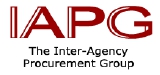 PART 6: CODE OF CONDUCT FOR IAPG AGENCIES AND SUPPLIERSSuppliers and manufacturers to Non Governmental Organisations (NGO’s) should be aware of theCode of Conduct initiatives that the Inter-Agency Procurement Group (IAPG) supports. Thisinformation is to advise you, our suppliers, of the Corporate Social Responsibility (CSR) element in oursupplier relationships.Goods and services purchased are produced and developed under conditions that do notinvolve the abuse or exploitation of any persons.Goods produced and delivered by organisations subscribe to no exploitation of childrenGoods produced and manufactured have the least impact on the environmentCode of Conduct for Suppliers:Goods and services are produced and delivered under conditions where:Employment is freely chosenThe rights of staff to freedom of association and collective bargaining are respected.Living wages are paidThere is no exploitation of childrenWorking conditions are safe and hygienicWorking hours are not excessiveNo discrimination is practisedRegular employment is providedNo harsh or inhumane treatment of staff is allowed.Environmental Standards:Suppliers should as a minimum comply with all statutory and other legal requirements relating toenvironmental impacts of their business. Areas to be considered are:Waste ManagementPackaging and PaperConservationEnergy UseSustainabilityBusiness Behaviour:IAPG members will seek alternative sources where the conduct of suppliers demonstrably violatesanyone’s basic human rights, and there is no willingness to address the situation within a reasonabletimeframe.IAPG members will seek alternative sources where companies in the supply chain are involved in themanufacture of arms or the sale of arms to governments which systematically violate the human rightsof their citizens.Qualifications to the statementWhere speed of deployment is essential in saving lives, IAPG members will purchase necessarygoods and services from the most appropriate available source.DisclaimerThis Code of Conduct does not supersede IAPG Members’ individual Codes of Conduct. Suppliers arerecommended to check the Agencies’ own websiteActivityDateIssue Tender Notice and Invitation to Tender4th December 2015Questions Submission 06th December 2015Response to Questions 18th December 2015Return of tenders (Closing Date)15th January 2016Tender Review/Evaluation29th January 2016Award Contract5th February 2016"Go-Live" with Supplier12th February 2016Service / Product QTY4 Day First Aid Training 302 Day First Aid Training R155 Day Driver Training 15Provision of Trauma Bags37Provision of Savior Stretchers20